Modèle 13 - Feuille de travail de validationVersion du 22 avril 2021Veuillez consulter la section 6.2 de la méthodologie MOWIP pour plus d'informations sur l'objectif et le moment de l'élaboration d'une feuille de travail de validation. Ce document est un résumé du projet de rapport (MOWIP). Veuillez vous familiariser avec ce document avant l'atelier de validation et vous référer à l’ébauche de rapport pour plus de détails.Les dix thématiquesRésumé 1. Population éligible(Conclusion du rapport)2. Critères de déploiement(Conclusion du rapport)3. Sélection pour le déploiement(Conclusion du rapport)4. Contraintes domestiques(Conclusion du rapport)5. Infrastructure des opérations de paix(Conclusion du rapport)6. Expériences dans les opérations de paix (Conclusion du rapport)7. Avancement professionnel(Conclusion du rapport)8. Leadership en cascade(Conclusion du rapport)9. Rôles basés sur le genre(Conclusion du rapport)10. Exclusion sociale(Conclusion du rapport)Bonnes pratiquesBonne pratique 1 : Bonne pratique 2 :Bonne pratique 3 :Veuillez renseigner lors de l'atelier de validation si les participant·e·s pensent que d'autres bonnes pratiques devraient être mises en avant. Questions à traiter dans les recommandationsSujet de recommandation 1 : Sujet de recommandation 2 : Sujet de recommandation 3 : Sujets à approfondir Sujet à approfondir 1 : Sujet à approfondir 2 : Sujet à approfondir 3 :Veuillez renseigner lors de l'atelier de validation si les participant·e·s pensent que d'autres sujets à approfondir doivent être mis en évidence. Phase de pré-déploiement : y compris les facteurs qui affectent la génération de forcesPhase de pré-déploiement : y compris les facteurs qui affectent la génération de forcesPhase de pré-déploiement : y compris les facteurs qui affectent la génération de forcesPrioritéThématiques transversalesThématiques transversales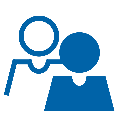 1Population éligibleY a-t-il suffisamment de femmes dans les institutions nationales ?Moyenne 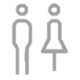 9Rôles bâsés sur le genreLes attitudes préconçues à l'égard des femmes empêchent-elles leur capacité à se déployer ?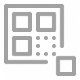 10Exclusion socialeLes femmes sont-elles traitées comme des membres égales de l'équipe ?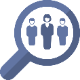 2Critères de déploiement Les critères correspondent-ils aux compétences requises pour les opérations de paix ?Faible9Rôles bâsés sur le genreLes attitudes préconçues à l'égard des femmes empêchent-elles leur capacité à se déployer ?10Exclusion socialeLes femmes sont-elles traitées comme des membres égales de l'équipe ?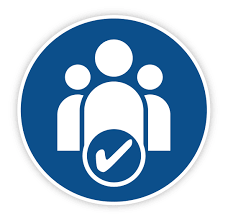 3Sélection pour le déploiementEst-ce que tout le monde a une chance équitable d'être déployé·e ?Elevée9Rôles bâsés sur le genreLes attitudes préconçues à l'égard des femmes empêchent-elles leur capacité à se déployer ?10Exclusion socialeLes femmes sont-elles traitées comme des membres égales de l'équipe ?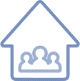 4Contraintes domestiquesExiste-t-il des dispositions pour les familles des femmes déployées ? Moyenne9Rôles bâsés sur le genreLes attitudes préconçues à l'égard des femmes empêchent-elles leur capacité à se déployer ?10Exclusion socialeLes femmes sont-elles traitées comme des membres égales de l'équipe ?Phase de déploiement : y compris les difficultés rencontrées par les femmes pendant les opérationsPhase de déploiement : y compris les difficultés rencontrées par les femmes pendant les opérationsPhase de déploiement : y compris les difficultés rencontrées par les femmes pendant les opérationsPhase de déploiement : y compris les difficultés rencontrées par les femmes pendant les opérations9Rôles bâsés sur le genreLes attitudes préconçues à l'égard des femmes empêchent-elles leur capacité à se déployer ?10Exclusion socialeLes femmes sont-elles traitées comme des membres égales de l'équipe ?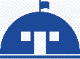 5Infrastructure des opérations de paixLes logements et les équipements sont-ils conçus pour répondre aux besoins des femmes ?Moyenne9Rôles bâsés sur le genreLes attitudes préconçues à l'égard des femmes empêchent-elles leur capacité à se déployer ?10Exclusion socialeLes femmes sont-elles traitées comme des membres égales de l'équipe ?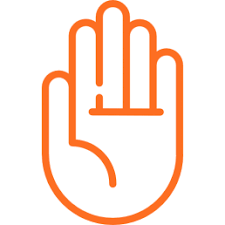 6Expériences dans les opérations de paixLes expériences positives et négatives vécues lors des opérations affectent-elles les décisions de déploiement des femmes ?Moyenne9Rôles bâsés sur le genreLes attitudes préconçues à l'égard des femmes empêchent-elles leur capacité à se déployer ?10Exclusion socialeLes femmes sont-elles traitées comme des membres égales de l'équipe ?Phase de post-déploiement : y compris les facteurs qui affectent le redéploiementPhase de post-déploiement : y compris les facteurs qui affectent le redéploiementPhase de post-déploiement : y compris les facteurs qui affectent le redéploiementPhase de post-déploiement : y compris les facteurs qui affectent le redéploiement9Rôles bâsés sur le genreLes attitudes préconçues à l'égard des femmes empêchent-elles leur capacité à se déployer ?10Exclusion socialeLes femmes sont-elles traitées comme des membres égales de l'équipe ?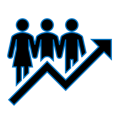 7Avancement professionnelLes déploiements font-ils progresser les carrières des femmes ?Faible9Rôles bâsés sur le genreLes attitudes préconçues à l'égard des femmes empêchent-elles leur capacité à se déployer ?10Exclusion socialeLes femmes sont-elles traitées comme des membres égales de l'équipe ?Tous les stadesTous les stadesTous les stadesTous les stades10Exclusion socialeLes femmes sont-elles traitées comme des membres égales de l'équipe ?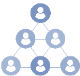 8Leadership en cascadeLes dirigeant·e·s à tous les niveaux soutiennent-ils·elles le déploiement des femmes ?MoyenneElevéeElevée